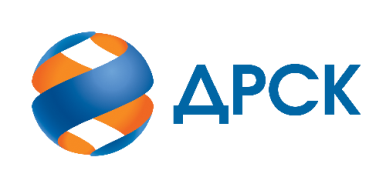 Акционерное Общество«Дальневосточная распределительная сетевая компания» «УТВЕРЖДАЮ»Заместитель Председателя закупочной комиссии 1 уровня АО «ДРСК»__________________ С.А. Коржов«24» декабря 2019 год Уведомление о внесении изменений в Извещение о закупке и Документацию о закупке по аукциону в электронной форме (участниками которого могут быть только субъекты МСП) Реконструкция ВЛ 10/0,4 кВ г. Шимановск(Лот № 11102-ТПИР-ТПИР ОБСЛ-2020-ДРСК)№ 177/УТПиР-1                                                                                      24 декабря 2019Организатор/Заказчик: АО «Дальневосточная распределительная сетевая компания» (далее АО «ДРСК») (почтовый адрес: 675000, г. Благовещенск, ул. Шевченко 32, тел./факс: 8 (4162) 397-208, e-mail: okzt5@drsk.ruСпособ и предмет закупки: аукциону в электронной форме (участниками которого могут быть только субъекты МСП) на право заключения договора на выполнение работ: Реконструкция ВЛ 10/0,4 кВ г. Шимановск. Лот 11102-ТПИР-ТПИР ОБСЛ-2020-ДРСК	Извещение опубликованного на сайте в информационно-телекоммуникационной сети «Интернет» www.zakupki.gov.ru (далее - «официальный сайт») от 06.11.19 № 31908485217.Внесены следующие изменения в Документацию о закупке:Все остальные условия Извещения и Документации о закупке остаются без изменения.Коврижкина Е.Ю. тел. (416-2) 397-208Пункты Документации о закупке читать в следующей редакции:Пункты Документации о закупке читать в следующей редакции:Пункты Документации о закупке читать в следующей редакции:1.2.24Дата подведения итогов закупки Дата подведения итогов закупки:«27» декабря 2019